Aktivnost: Ovo sam ja(Picasso P., Women in beret and checked dress, wikipaintingsorg.)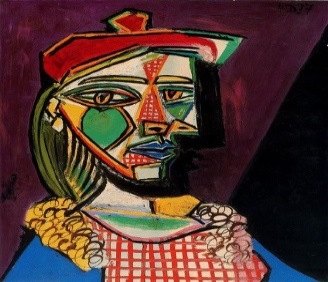 Radni predložak: Ovo sam ja Cilj: aktivnost je namijenjena vjeroučenicima 1. razreda srednje škole koji dolaze iz različitih osnovnih škola, župa, naselja i gradova, u svrhu boljeg upoznavanja i međusobnog razumijevanja. Opis aktivnosti:Svaki učenik na radnom predlošku navodi neke opće podatke i zanimljivosti o sebi, obitelji i zajednici iz koje dolazi. Ispunjeni radni predlošci mogu biti postavljeni na panou učeničkog razreda. Zadnji dan I. polugodišta učenici jedni drugima pišu pozitivnu osobinu/ponašanje koje su tijekom godine kod drugih prepoznali. Time se učenici osposobljavaju u drugima pronalaziti pozitivne osobine. Pozitivni dojmovi ujedno će biti prigodan dar za Božić. Rast razredne zajednice pretpostavlja međusobno povjerenje koje se razvija tijekom školovanja. Posebno treba njegovati razvoj socijalnih i kršćanskih vještina utemeljenih na međusobnom povjerenju, a povjerenje je ishod međusobnog poznavanja i prihvaćanja.  Moj znak/simbol         crtežIme i prezime:Adresa stanovanja:Završena OŠ:Župa:Nacrtani simbol/znak predstavlja moj/u…Nacrtani simbol/znak predstavlja moj/u…U odnosu na članove moje obitelji sam…U odnosu na članove moje obitelji sam…Posebno sam dobar/ra u…Posebno sam dobar/ra u…Najviše me se dojmilo u nastavi vjeronauka u osnovnoj školi …Najviše me se dojmilo u nastavi vjeronauka u osnovnoj školi …U mojoj župnoj zajednici prihvaćam…U mojoj župnoj zajednici prihvaćam…Drugi u razredu o meni govore:Drugi u razredu o meni govore: